Na Drini ćuprija prepričano delo – Ivo Andrić /1892-1975/BELEŠKE > PREPRIČANE LEKTIRE ZA SREDNJU ŠKOLU > NA DRINI ĆUPRIJA PREPRIČANO DELO – IVO ANDRIĆObjavljeno / 09.08.2017. Autor / Mina Janković Kategorija / Prepričane lektire za srednju školuRoman Na Drini ćuprija, 1945. je najpoznatije delo našeg nobelovca Ive Andrića. U romanu se radnja odigrava oko mosta na Drini u Višegradu. Na početku romana Andrić objašnjava kako su se ljudi snalazili dok mosta nije bilo, izgradnja mosta i kasnije životne priče ljudi koji su živeli oko njega. Most je u romanu simbol čvrste građevine koja je večno prisutna, dok su ljudski životi prolazni. Lektira Na Drini ćuprija se čita u trećem razredu srednje škole. Na časovima analize dela ovaj tekst vam može biti od pomoći, zato pogledajte kako izgleda naša -Na drini ćuprija- analiza i prepričano delo.Pisac: Ivo AndrićKnjiževni rod: epikaKnjiževna vrsta: roman - hronikaMesto radnje: Višegrad, Bosna i HercegovinaVreme radnje: od izgradnje mosta u 16. Veku /1571/ do početka Prvog svetskog rata 1914. godine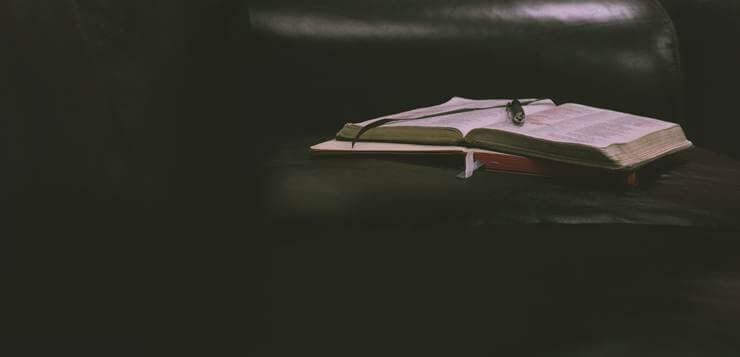 Na Drini ćuprija - prepričano deloLektira Na Drini ćuprija  može se podeliti u četiri celine – epohe. U ovim epohama ispričane su 24 priče, koje međusobno nisu povezane. Jedina spona između priča je kasaba i most na Drini. Pročitajte ukratko prepričan roman Na Drini ćuprija.Prva epohaNa početku romana Andrić piše kako su se ljudi snalazili da pređu preko Drine dok još most nije bio izgrađen. Na tom mestu je postojala crna skela koju je prevozio jedan skeledžija koji nikad nije bio dobre volje. Za vreme turske vladavine, Turci su odvodili mlade dečake i obučavali ih za potrebe vojske – danak u krvi. Jedan od tih bosanskih dečaka je izrastao i postao vezir – Mehmed paša Sokolović.  On je odlučio da na tom mestu sagradi most, koji je bio preko potreban.Neki ljudi nisu verovali da će se izgradnja izvršiti do kraja i mnogi su se protivili izgradnji. Radisav, majstor koji je radio na izgradnji mosta, preko noći je išao do mosta i rušio ono što su tog dana izgradili. Kada su saznali šta radi nabili su ga na kolac i stavili na most, kao nauk ostalima da se ne mešaju u izgradnju mosta. Most je bio izgrađen za 5 godina i 1571. su na tarihu pored mosta napisali ko ga je izgradio.Pred sam kraj 18.veka dolazi do velike poplave koja je uništila svu hranu koju su meštani kasabe spremali za zimu. Takođe veoma bitan događaj za kasabu je bio Prvi srpski ustanak, jel je most bio veza između Srbije i bosanskog pašaluka.Poslednja veoma bitna priča u prvoj epohi je o mladoj devojci Fati Avdaginoj iz Veljog Luga. Njen otac je želeo da je uda za Nalibega, koji je bio iz jednog sela preko mosta, Nazuka. Ona se protivila tome i govorila kako Velji Lug u Nazuke neće zaći. Došao je dan venčanja i kada je povorka prelazila preko mosta, Fata je sišla sa konja i bacila se sa mosta.Druga epohaDruga epoha za most na Drini počinje odlaskom turske vlasti iz kasabe. Oni su Bosnu predali Austriji i dolaze austrijski vojnici. Početak 20.veka donosi velike promene u kasabi. Otvoren je prvi hotel u kasabi – Celerov hotel. Njega je vodila Lotika i ubrzo je dobio ime Lotikin hotel. Uvedeno je noćno osvetljenje, popravljen je most i izgrađena je pruga obalom Drine. Ispred kapije mosta dozvoljeno je okupljanje i žena, što je veoma začudilo i iznerviralo muškarce iz kasabe.Jedna nesrećna i poučna priča iz ovog perioda u kasabi je upravo priča o Milanu Glasinčaninu. On je bio dobro poznat po kockanju. Jedne večeri se kockao ispred kapije mosta sa nekim nepoznatim čovekom. Meštani iz kasabe su kasnije govorili da se te noći kockao sa samim đavolom. Milan Glasinčanin je to veče izgubio sve što je imao i od tada se više ne kocka. Prokletstvo kockanja je prešlo na Bukus Gaona kada je našao dukat pored kapije mosta.Ovaj period u kasabi je obeležilo i samoubistvo Gregor Feduna, koji je stražario na mostu. On je propustio hajduka Jakova Čekrlja koji je bio obučen u žensku odeću. Jedna devojka je stalno prolazila sa drugaricom preko mosta i Gregor je bio zaslepljen njenom lepotom. Jedne večeri umesto drugarice sa prelepom devojkom je prešao hajduk Jakov prerušen u žensku odeću. Kada je shvatio šta je uradio Gregor se ubio.Treća epohaU trećoj epohi počinje doba u kome je Andrić bio prisutan u Višegradu. Ovaj period obeležavaju mladi momci Nikola Glasinčanin, Herak, Stiković i Galus. Svaku noć su se okupljali kod kapije mosta i razgovarali o politici i dešavanjima u zemlji. Želeli su da pomognu i verovali su u nemoguće.U kasabu se doseljava Terdik sa njegovo ženom Julkom. Otvaraju se dve banke u Višegradu, jedna srpska i jedna muslimanska. Hotel više ne radi kao pre, ali Lotika se trudi i dalje. Alihodža je svedok svih tih dešavanja i ne nada se da će doći bolje vreme.Četvrta epohaČetvrta, poslednja epoha, predstavlja početak Prvog svetskog rata. Zbog atentata na Franca Ferdinanda Srbi iz kasabe su primorani da beže u Srbiju. Nikola je pitao Zorku da se uzmu i da pobegnu, ali ona nije prihvatila. Lotika je primorana da zatvori hotel. Život u Višegadu se polako gasi, svi su primorani da ga napuste zbog rata.Glavni likovi romanaRoman Na Drini ćuprija se sastoji od 24 priča o meštanima kasabe, Višegrada. Ne postoje glavni likovi, ali kao bitne likove u romanu treba izdvojiti sledeće: Radisav, Fata Avdagina, Nailbeg,Mehmed paša Sokolović je poznata istoriska ličnost. Rođen je u selu Sokolovići i kao mali bio je odveden od strane turske vojske za vreme danka u krvi. On je u vojsci dosta napredovao i došao do položaja velikog vezira za vreme Sulejmana Veličanstvenog. Mehmed paša Sokolović je davao novac za izgradnju nekoliko zadužbina i mostova u Bosni. Jedan među njima je uravo most na Drini u Višegradu o kome je Ivo Andrić napisao ovaj roman Na Drini ćuprija.Mehmed-paša Sokolović – turski vezir čije je detinjstvo najzaslužnije za izgradnju mosta na Drini. Kao dečak odveden je iz Višegrada i priključen turskoj vojsci.„S vremenom on je postao mlad i hrabar silahdar na sultanovom dvoru, pa kapudan-paša, pa carski zet, vojskovođa i državnik svetskoga glasa, Mehmedpaša Sokoli, koji je na tri kontinenta vodio većinom pobedonosne ratove, proširio granice Turske Carevine, osigurao je spolja, i dobrom upravom učvrstio iznutra. Za tih šezdeset i nekoliko godina služio je tri sultana, doživio i u dobru i u zlu što samo retki i odabrani doživljuju, i uzdigao se na nama nepoznate visine moći i vlasti, gde samo malo njih dolazi i ostaje. Taj novi čovek, koji je nastao u tuđem svetu, gde ni mišlju ne možemo da ga pratimo, morao je da zaboravi sve što je ostavio u kraju iz kojeg su ga nekad odveli. Zaboravio je nesumnjivo i prelaz na Drini kod Višegrada; pustu obalu na kojoj putnici dršću od studeni i neizvesnosti, sporu, crvotočnu skelu, čudovišnog skeledžiju i gladne vrane iznad mutne vode.“Samo jedno nije zaboravio, a to je osećaj nelagode i boli iz detinjstva, boli koja se razlikuje od svake druge. Zbog toga je pred kraj života dao izgraditi most na Drini kao zadužbinu.Abid-aga – glavni vezirov zapovednik za izgradnju mosta. Bahat, odrešit i nemaran prema radnicima, iskorišćava njihov rad za svoje bogatstvo. Susret radnika s njim opisan je na sledeći način:„Sakupljeni ljudi našli su se pred krupnim čovekom, nezdravo crvenog lica i zelenih očiju, u bogatoj carigradskoj nošnji, sa kratkom riđom bradom i brkovima čudno izvijenim na mađarski način. Govor koji je ovaj siloviti čovek održao sakupljenim ljudima iznenadio ih je još više od njegovog izgleda.“Njegovo nadgledanje ne traje dugo, nakon što je vezir uvidio njegov odnos prema poslu i očito nepoštenje koje je prezirao, ukinuta mu je služba te je poslan izvan granica Carstva.Fata Osmanagić – lepa Avdagina kći, simbol lepote te predmet divljenja i zavisti.„Pitanjem njene udaje bavi se kasaba i pomalo cela okolina. Oduvek je kod nas tako da po jedna devojka u svakom naraštaju uđe u priču i u pesmu svojom lepotom, vrednoćom i gospodarstvom. Ona je onda za tih nekoliko godina cilj svih želja i nedostižni uzor; na njenom imenu se pale mašte, oko njega se rasipa oduševljenje muškaraca i plete zavist žena. To su ta izuzetna bića koja priroda izdvoji i uzdigne do opasnih visina.“Bira tragičnu sudbinu, ne želeći pristati na ugovoren brak s Mustajbegovim sinom. Nakon što se udala za njega poštujući očevu odluku, na putu se prema Nezukama s mosta se baca u reku te biva sahranjena sledećeg dana.